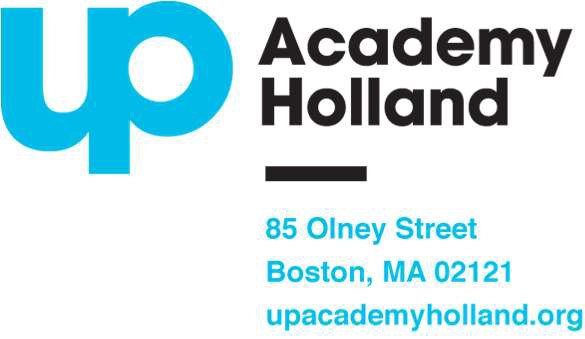 June 2021To Whom It May Concern:Proposal: Amending School Day ScheduleUAH proposes altering the school schedule in a way that will maximize instructional time and allow for intentional planning. The school day for students may be reduced by about 15 minutes per day from the SY 2019-2020 school schedule though the working hours for teachers would remain the same.UAH will maximize instructional time and allow for intentional planning by decreasing transition times between classes and the beginning of the school day thereby increasing the minutes students spend in core classes. Additional time for students will be used for intentional instructional planning, analysis of student data, and collaboration with key partners (special education teachers, ESL teachers, mental health teachers, etc.)This document outlines the proposed changes to the school schedule for the 2021-2022 school year.Amendment: UP Education Network and UP Academy Holland propose removing the current language from the Turnaround Plan Key Strategy 1A:“In a typical week, students will be scheduled for 37.5 hours of instruction: 8.0 hours of instruction of four of these days and 5.5 hours on the fifth day.”And replacing this language with:“In a typical week, students will be scheduled for up to 8.0 hours of instruction on four days and up to 5.5 hours on the fifth day.”Sincerely,SIGNED BYVERONICA CANFORMEVeronica Conforme Chief Executive Officer